                       Name:                                           Date:       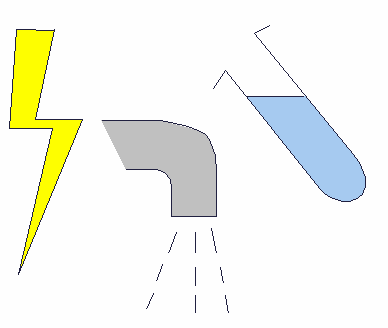 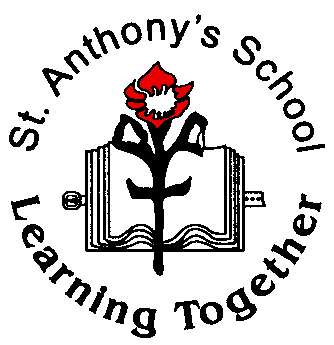                               Electrical circuitMake a working electrical circuit with: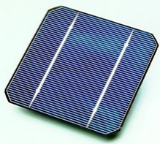 Solar cell 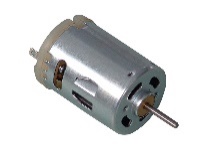  Motor 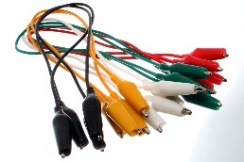  WiresPicture of circuit built: Label the components.What happened to the motor when the solar cell was directed towards the sunlight?____________________________________________________________________________________________